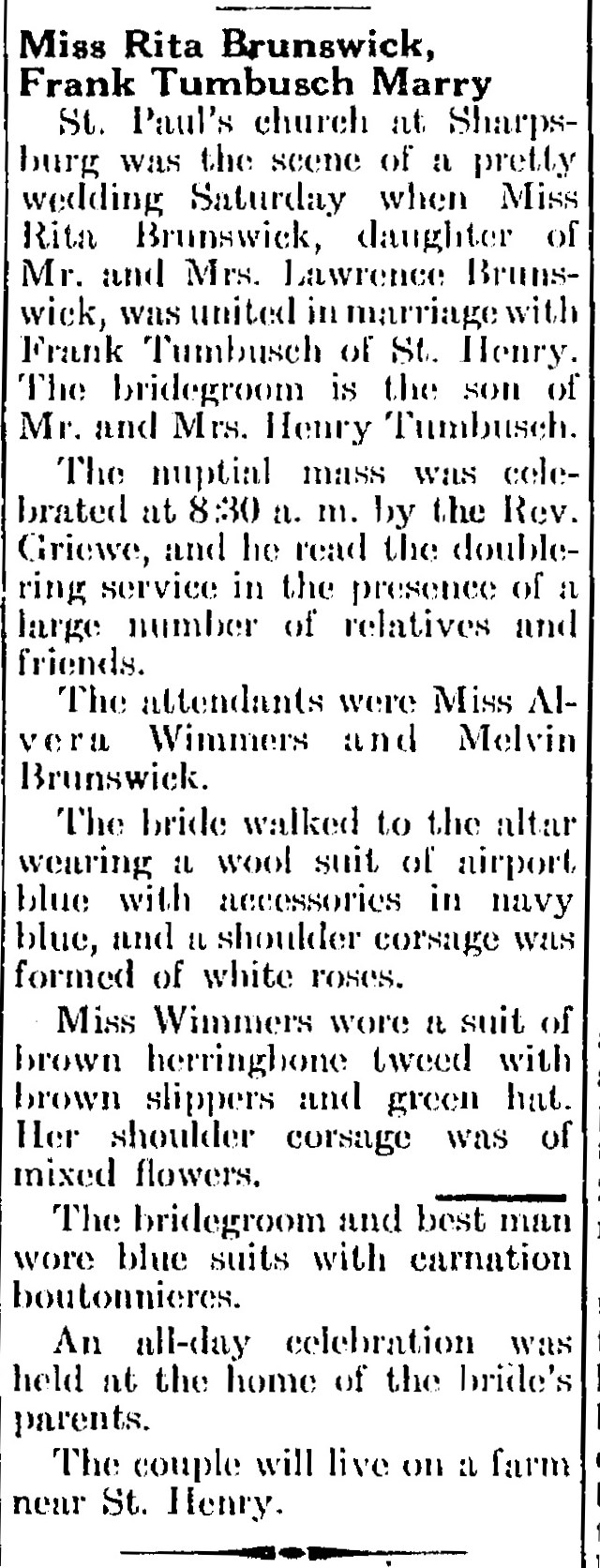 Tumbush-Brunswick WeddingThe Minster Post27 Nov 1942Page 4, Column 3